Exclusion Reintegration Referral Form ERRF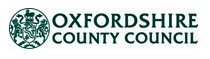 If you are notifying the Local Authority of a permanent exclusion, please send to ERT@oxfordshire.gov.uk and to your area Exclusion Reintegration Officer (ERO) on the day the decision is made with a copy of the letter to parents. If you have any questions, please call 01865323513.We strongly advise you contact the team before completing this referral form.Schools are responsible for ensuring the child/young person has schoolwork to complete at home for the first 5 days of exclusion. Guidance and further information can be found here Exclusion GuidanceFull risk assessment MUST be sent to receiving school or alternative providerPP    Physical Assault against pupilPA    Physical Assault against adultVP    Verbal abuse/threatening behaviour against pupilVA    Verbal abuse/threatening behaviour against adultBU    BullyingRA    Racist abuseSM    Sexual misconductDA    Drug and alcohol relatedDM    Damage:TH    TheftDB    Persistent disruptive behaviour OW   Use or threat of use of an offensive weapon or prohibited              itemLG    Abuse against sexual orientation and /or gender identityDS    Abuse relating to a disabilityMT     Inappropriate use of social media or online technologyReferrer InformationName of SchoolArea in Oxfordshire (North / South / West / Central)Name of ReferrerReferrer contact telephone numberEmail contactDate of referralFor ERO use ONLY (UPN)Reason for referralBriefly describe the reason for the notification or referral with all relevant information. Please be aware that the pupil and family and various professionals will have access to this information. Background information –family, early years development, key eventsPermanent exclusion notificationAcademic YearCurrent agencies involved with the child / family:Date of first day of permanent exclusion Main Reason for Exclusion Code – see below for list Where did the incident take place?Pupil InformationName of pupil (include legal and given name)DOBYear groupGenderEthnicityCWCFY/NEligible for PPGY/NHome addressName of parents/carersContact details for parents/carersPhone:
Email:First language of pupilIs an interpreter required Y/NFirst language pf parent/carerIs an interpreter required Y/NSEN Status at the start of exclusion (K, E or EHCP)Identified SEND areas of needSENO nameAdditional funding allocated from SEN or IYFAP/ Inclusion with date agreedSocial Care Status and date of last meeting (CIN, CP)Name and contact details of social workerDate Early Help Assessment was completedLCSS/TAF – lead professional nameYJES involvementY/ NCAMHS and Medical informationPhysical and mental health services being provided and accessed, in school and through external agenciesCurrent AttainmentReading AgeEnglishMathsCurrent Academic YearComment on this pupil’s progress/engagement this academic year starting with strengths. What motivates them and what are they good at?Current Education Provision (not applicable for in Year Fair Access referrals)Current ProvisionCurrent number of hours pupil not in class (supported in smaller groups one to one or in alternative provision)If currently on a Reintegration Timetable, date this started with number of hours in school and consented by parent/s.Comment on the current additional interventions in place to support the pupil and their family. Please list relevant documentation to support planning for the pupil e.g. last school report, PSP/ISP, SEND provision tracker/ pupil profile, bespoke timetable, risk assessment. Please ensure these documents are available when requested by ERO/AP/receiving schoolCurrent interventions internal and external:Comment on the pupil’s current engagement with the offered provision and actions if full engagement not securedLearner EngagementSuspensions (days in current academic year)Suspensions (days in last academic year)School Attendance % Current Academic YearSchool Attendance % Last Academic YearRisk AssessmentHas exploitation screening tool been completed for this pupil in last 3 monthsY/NDate completedList specific behavioural patterns, circumstances or settings that present health and safety hazards when travelling or when in an educational settingE.g. Risk of exploitation, physical or verbal abuse/threatening behaviour, bullying, racist abuse, sexual misconduct, drug/alcohol use, criminal behaviour, disruptive behaviour, mental or physical health, self-harm, situation/context specific risks  Risk level before intervention H/M/L1.What measures have been taken to reduce each of the risks listed above? E.g. assessment of learning needs to establish causal factors for disruptionRisk level with intervention H/M/L1.